90°-os levegőkivezető könyök gördülő tömítő gyűrűvel és védőráccsal ASB 160Csomagolási egység: 1 darabVálaszték: K
Termékszám: 0055.0534Gyártó: MAICO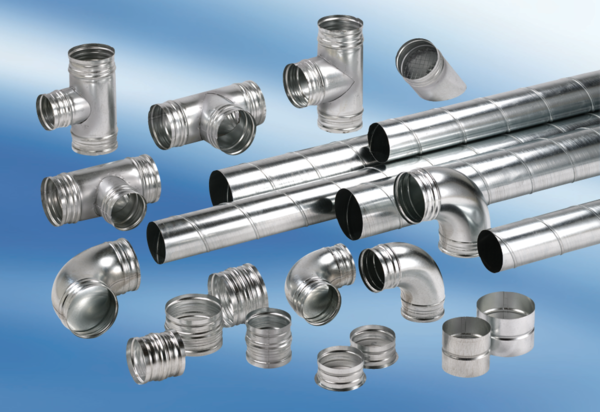 